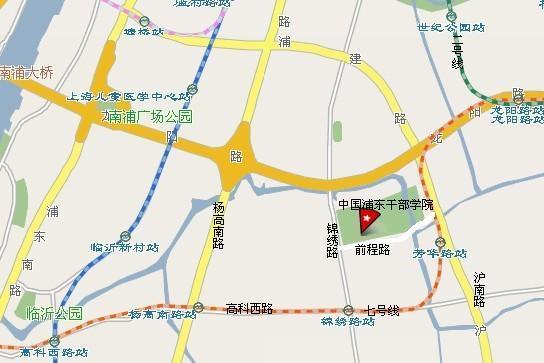 附件一：面试人员名单附件二：资格审查材料清单附件三：关于提交单位同意报考证明的承诺书中国浦东干部学院：本人×××，身份证号：×××，报考×××职位（职位代码×××），公共科目笔试成绩为×××分，已进入该职位专业考试和面试范围，现因本人原因，无法在专业考试和面试期间提交单位同意报考证明。本人承诺：在政审考察前中国浦东干部学院规定的时限内提交单位同意报考证明，逾期未提交可视为本人自愿放弃考试及录用资格。承诺人：                          日  期：附件四：参考路线中国浦东干部学院办公地点在上海市浦东新区前程路99号。考生可参考以下线路：1、浦东机场、虹桥机场：机场大巴、磁悬浮或者地铁到龙阳路站。2、 上海火车站：地铁一号线到常熟路站换地铁七号线锦绣路站或芳华路站。3、上海南站：地铁一号线到宜山路站换地铁四号线蓝村路站。4、市内公交：公交639、792、花木一路等到中国浦东干部学院站下；公交184到前程路（浦东图书馆）。